Staying Safe Around Calgary’s Waterways: Ice SafetyStudent WorkbookCalgary Fire DepartmentIntroduction:This Ice Safety workbook is designed to be a helpful review of the safety messages presented in the Staying Safety Around Calgary’s Waterways presentation. Completing it will become your reference guide to help you remember the important water safety messages.Acknowledging the Land:Indigenous People have gathered at the confluence of the               and                rivers for many generations before The City of Calgary was incorporated by settlers in 1884. A confluence is when two streams or rivers flow together and also symbolically refers to bringing people together. This is an important waterway feature that continues to bring people together to form the community where we live.2 Basic categories of bodies of water                     water in rivers                     water in lakesWater temperature:Cold water is any water colder than         oCAt         oC water changes physical states from a liquid to a solid called             . Ice has a                   density than liquid water so the ice will                     ontop of water.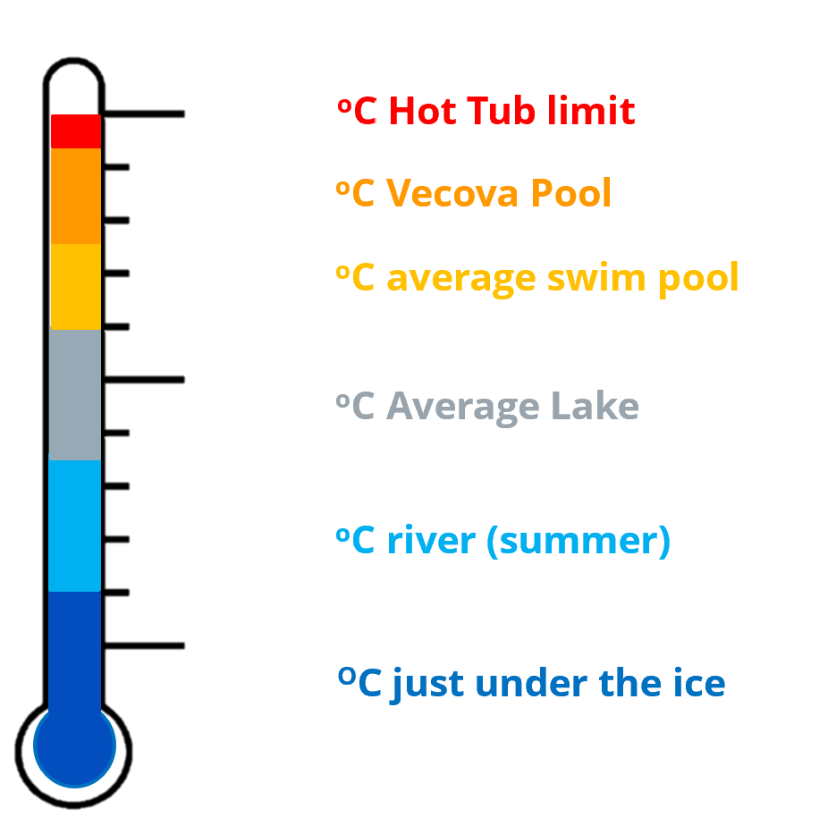 Ice Safety QuizStorm ponds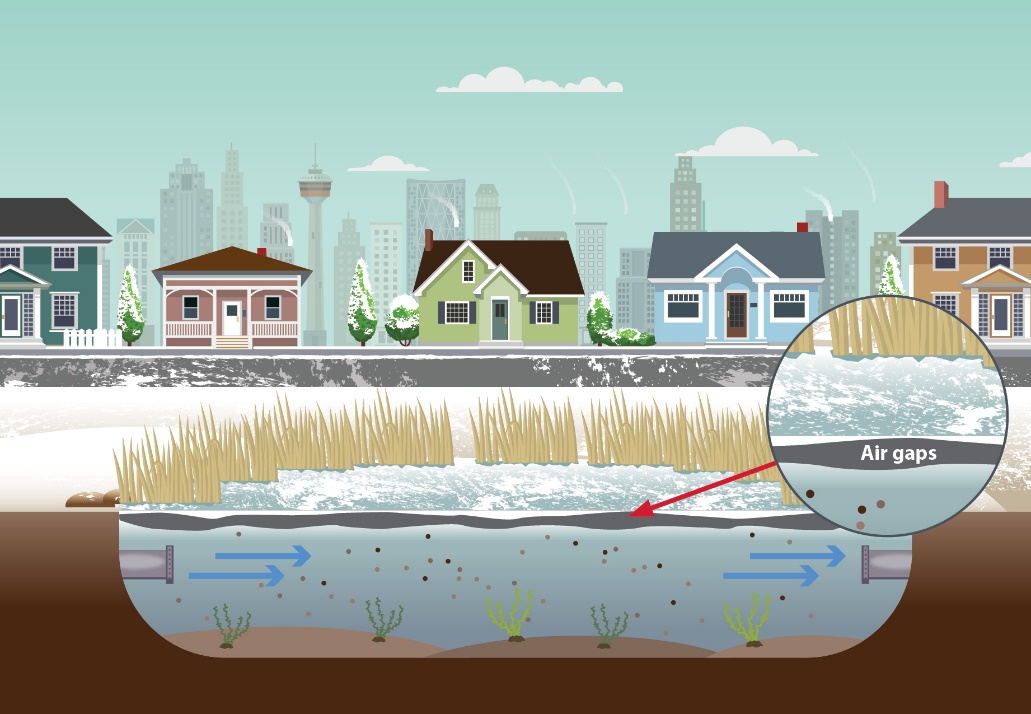 Match the storm pond hazard with the explanation (add letters to illustration)ABCDraw a line to match the hazard symbol with the correct meaning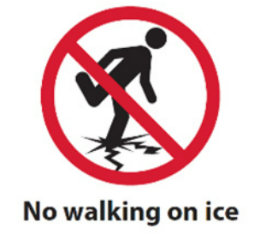 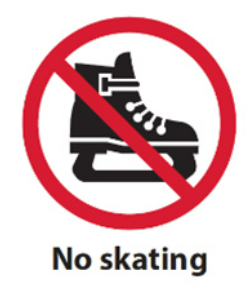 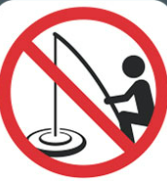 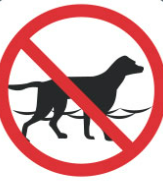 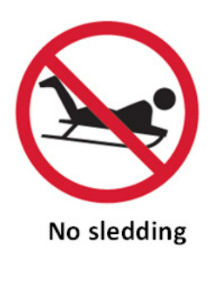 For More Informationwww.calgary.ca/fireFollow us on Facebook or Subscribe to the City of Calgary YouTube channelQuestionTRUE/YESFALSE/NOThick ice is strongIf the air is very cold, then the ice is strongSnow on top of ice makes ice weaker and freeze slowerWater Rescue Steps*ALWAYS Keep yourself safe*TALKTURN AROUNDLIE FLAT
KICK YOUR LEGSCRAWL onto the iceKEEP KICKINGROLL awayCALL 9-1-1Look for LANDMARKS*THROW*REACHSTOP/STAY BACK